Unit 5 Assignment - Case StudySubmit AssignmentDue Apr 11 by 11:59pmPoints 50Submitting a text entry box, a website url, a media recording, or a file uploadInstructionsReview all the learning material for this week; videos, webinars, lectures, articles, and guidelines.  For this week’s case study assignment, you will create a presentation to educate other providers about caring for the mental health needs of special populations in psychiatric mental health/primary care.  Then record voice over for your presentation using PowerPoint, zoom, or Youtube, etc…  You will then upload your recorded presentation file to Youtube for easier access and viewing by faculty and peers.  Please select the UNLISTED option.  This allows your instructor and peers to view and anyone you share the link with but will not publish it to public view.   See instruction here: Creating Private Unlisted Youtube Video Instructions 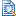 You will submit the link to your video in the assignment dropbox as well as to the discussion board this week. For your assigned special population, you will provide information for the following listed slides:  Slide 1:  TITLE SLIDE Slide 2:  POPULATION:  Introduction to population Slide 3:  PREVALENCE of MENTAL ILLNESS: mental health statistics for this population Slide 4:  PSYCHOPHARMACOLOGY TX CONSIDERATIONS: medications to avoid and why, considerations r/t pathophysiology and changes for this population (think genetics, renal clearance, blood volume, development, genetics-CYP450, etc…) Slide 5: CONTRAINDICATIONS:  are there any specific contraindications to prescribing psychotropic to this population Slide 6: REFERENCES  See your assigned population listed below: If your LAST NAME starts with A through E please use the following circumstance: Elderly/Geriatrics: polypharmacy, physiological consideration of aging – this is my groupMy last name is chonIf your LAST NAME starts with F through I please use the following circumstance: Pediatric/Adolescents: considerations for prescribing, FDA approvals  If your LAST NAME starts with J through Q please use the following circumstance:  Perinatal/Lactation: considerations for prescribing, teratogenicity, physiological considerations of pregnancy  If your LAST NAME starts with R through Z please use the following circumstance:  Minority (specific Ethnicities) Groups: specific genetic considerations for metabolism of medication (think CYP450, etc…)   To Submit Your Assignment:  Select the  Add Submissions button.  Submit your video link. Select  Save Changes.  DUE DAY 3-WEDNESDAY  RubricUnit 5 Assignment - Case Study Presentation RubricUnit 5 Assignment - Case Study Presentation RubricUnit 5 Assignment - Case Study Presentation RubricUnit 5 Assignment - Case Study Presentation RubricCriteriaRatingsPtsThis criterion is linked to a Learning OutcomeContent and Focus20 ptsThis criterion is linked to a Learning OutcomeUse of Critical Thinking to Analyze, Synthesize, and Apply Knowledge10 ptsThis criterion is linked to a Learning OutcomeFormatting of Content and Voiceover (If Applicable)5 ptsThis criterion is linked to a Learning OutcomeOrganization5 ptsThis criterion is linked to a Learning OutcomeAPA Referencing5 ptsThis criterion is linked to a Learning OutcomeGrammar and Spelling5 ptsTotal Points: 50Total Points: 50Total Points: 50